     R E P U B L I K A   H R V A T S K AVUKOVARSKO-SRIJEMSKA ŽUPANIJA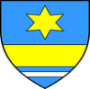    OPĆINA BABINA GREDA       OPĆINSKO VIJEĆEKLASA: 402-03/23-01/4URBROJ: 2196-7-01-23-1Babina Greda, 22. prosinca 2023.                                  Temeljem članka 75. stavka 3. Zakona o sportu („Narodne novine“ broj 141/22) i članka 18. Statuta Općine Babina („Službeni vjesnik“ Vukovarsko- srijemske županije broj 11/09, 04/13, 03/14, 01/18, 13/18, 03/20, 04/21, 16/23 i 18/23) Općinsko vijeće Općine Babina Greda, na svojoj 25. sjednici, održanoj dana 22. prosinca 2023. godine,  donijelo jePROGRAMjavnih potreba sportskih udruga za 2024. godinuI.Programom javnih potreba u sportu na području Općine Babina Greda za 2024. godinu kojom se utvrđuju aktivnosti, poslovi i djelatnost od značaja za Općinu Babina Greda:- poticanje i promicanje sporta, osobito djece i mladeži,- djelovanje sportskih udruga i sportsko rekreacijske aktivnosti građana,- financiranje osnovnih uvjeta rada sportskih udruga (tekuće aktivnosti i sportska natjecanja), - potpore sportašima za postignute značajne rezultate.II.Za javne potrebe u sportu osiguravaju se sredstva u proračunu Općine Babina Greda za sportske aktivnosti, poslove i djelatnosti od značaja za Općinu Babina Greda za financiranje rada sportskih udruga (nogometa, šaha, lova, ribolova i tenisa itd.) i potpora Općine Babina Greda sportašima za postignute značajne rezultate planiraju se sredstva u iznosu  55.744,00 EUR-a.III.Sredstva za potporu sportašima za postignute rezultate dodjeljuju se Odlukom općinskog načelnika, a na temelju zahtjeva/prijava, uz dokaz o postignutim značajnim rezultatima u sportu.IV.Planirana sredstva iz točke II. ove Odluke rasporedit će se po podnesenim zahtjevima/prijavama Udruga,  nakon provedenog javnog natječaja.V.Ovaj Program stupa na snagu osmog (8) dana od dana objave u "Službenom vjesniku" Vukovarsko-srijemske županije.                                                                                   PREDSJEDNIK OPĆINSKOG VIJEĆA:                                                                                                                                        Tomo Đaković+*xfs*pvs*lsu*cvA*xBj*qEC*oCa*qdA*uEw*klg*pBk*-
+*yqw*yhB*jEy*yeD*ugc*dys*kfm*uDc*Bjn*jus*zew*-
+*eDs*lyd*lyd*lyd*lyd*bBa*Avj*qgz*ozl*lsr*zfE*-
+*ftw*CEk*DDc*Chk*cCB*gyw*psy*xwm*gDC*BBq*onA*-
+*ftA*izo*yae*Avx*yoa*nbm*ytn*ydr*bqz*ikz*uws*-
+*xjq*loy*hbA*vsr*Erk*eDs*Btg*EBj*Dkq*oCz*uzq*-
